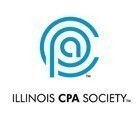 November 2, 2020Technical DirectorFinancial Accounting Standards Board401 Merritt 7, P.O. Box 5116Norwalk, CT 06856-5116File Reference No. 2020-600The Accounting Principles Committee of the Illinois CPA Society (“Committee”) appreciates the opportunity to provide its perspective on the Proposed Accounting Standards Update, Franchisors – Revenue from Contracts with Customers (Subtopic 952-606) (herein referred to as the “Update”).  The Committee is a voluntary group of CPAs from public practice, industry and education. Our comments represent the collective views of the Committee members and not the individual views of the members or the organizations with which they are affiliated. The organization and operating procedures of the Committee are outlined in Appendix A to this letter.The Committee applauds the efforts of the FASB to improve the implementation of Topic 606 and reduce the cost and complexity of applying Topic 606 to identifying performance obligations.  However, we do not support introducing guidance for franchisors as outlined in the proposed Update for the reasons cited by Ms. Botosan and Messrs. Buesser and Schroeder in the Alternative Views section of the Update.  Our Committee believes the Update provides an exception to Topic 606 for non-public franchisors as opposed to introducing a practical expedient. Accordingly, the Update would only reintroduce industry-specific guidance to the accounting for revenue that ASU 2014-09, Revenue from Contracts with Customers, was intended to eliminate.  Significant cost and complexity in identifying performance obligations relating to pre-opening services under a franchise agreement is not an issue which is unique to franchisors.  As acknowledged by the Board in paragraph BC30, other industries may provide upfront services or collect upfront fees and face difficulties, like franchisors, in accounting for these activities.  The Committee recommends the Board consider, in lieu of this Update, modifications to step 2 in Topic 606 on how performance obligations are identified that would apply to all reporting entities.* 	*	*	*	*	*We appreciate the opportunity to provide our comments and observations on the proposed Update and would be pleased to discuss them with the Board members or the FASB staff at your convenience.Sincerely,William Keirse, CPA 
Chair, Accounting Principles CommitteeMatt Mitzen, CPA 
Vice Chair, Accounting Principles CommitteeAPPENDIX AACCOUNTING PRINCIPLES COMMITTEEORGANIZATION AND OPERATING PROCEDURES2020-2021The Accounting Principles Committee of the Illinois CPA Society (Committee) is composed of the following technically qualified, experienced members appointed from industry, education and public accounting. These members have Committee service ranging from newly appointed to more than 20 years. The Committee is an appointed senior technical committee of the Society and has been delegated the authority to issue written positions representing the Society on matters regarding the setting of accounting standards. The Committee’s comments reflect solely the views of the Committee and do not purport to represent the views of their business affiliations. The Committee usually operates by assigning Subcommittees of its members to fully study and discuss exposure documents proposing additions to or revisions of accounting standards. The Subcommittee ordinarily develops a proposed response that is considered, discussed and voted on by the full Committee. Support by the full Committee then results in the issuance of a formal response, which at times includes a minority viewpoint. Current members of the Committee and their business affiliations are as follows:Public Accounting Firms:   Large: (national & regional)	Ryan Brady, CPA                      		Grant Thornton LLP	Ashley Carboni, CPA				KPMG LLP	Michael Couillard, CPA			Baker Tilly Virchow Krause LLP       Matthew Denton, CPA                      		Sikich LLP       	Jason Eaves, CPA                                                  Crowe LLP	William Keirse, CPA	(Chair)			Ernst & Young LLP	Melissa Lynch, CPA                                              Plante Moran, PLLC       	Jason Plourde, CPA				Grant Thornton LLP       Darshana Raigaga, CPA			BKD LLP       David Wentzel, CPA				Crowe LLPMedium: (more than 40 professionals)
Danielle Martin, CPA				Porte Brown LLC
Jeffery Watson, CPA 				Miller Cooper & Company LtdSmall: (less than 40 professionals)
Peggy Brady, CPA				Selden Fox, Ltd.
Brian Kot, CPA 				Cray Kaiser Ltd CPAsMatthew Mitzen, CPA (Vice Chair)  		Bronswick Benjamin P.C.Educators:	Mollie Adams, CPA                                              Bradley University	John Hepp, CPA				University of Illinois at Urbana-ChampaignIndustry:	John Bercerril, CPA				Elkay Manufacturing	Jeffrey Ellis, CPA				FTI Consulting, Inc.	Michael Maffei, CPA	 		               	GATX CorporationThomas Masterson, CPA	  		MedixElizabeth Prossnitz, CPA			ConsultantLisa Sezonov, CPA	 		               	Northern TrustRichard Tarapchak, CPA		               Reynolds Group HoldingsWilliam Wang, CPA		                              Union Tank Car CompanyDaniel Wilfong, CPA		                              Ansira, Inc.Staff Representative: Rafael Wiesenberg, CPA	        Illinois CPA Society     